Where in the World? Part A.Choose a country in the world. It cannot be a place you’ve been before, but would maybe like to travel to one day. You need to research the following things and write your information down in a google doc or in your journal:What country is it? Do you want to see a particular city or the whole country?Why do you want to visit this country? Why this city in particular?Where is it in the world?What language is spoken there?What religion is practiced there?What celebrations do they have?When are their seasons? What are their seasons like?What is their clothing like?What types of animals are there?What type of food do they eat there?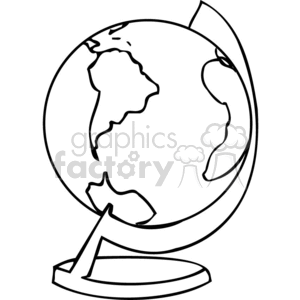 What type of currency do they use there?Is it safe to visit?What tourist attractions are there to see?